Утверждаю: И.о.директораМАУ ДОЛКД «Юность»__________ Г.З. КазанцеваРАСПОРЯДОК ДНЯ МАУ «Детский оздоровительный лагерь круглогодичного действия «Юность»МАУ «Детский оздоровительный лагерь круглогодичного действия «Юность»Утверждаю: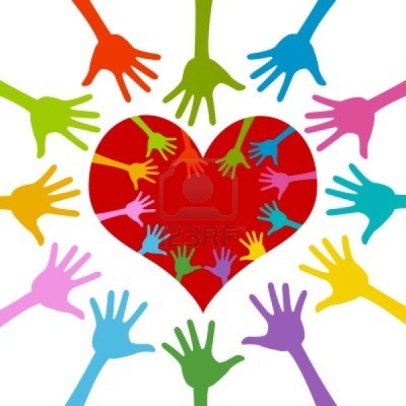                                                                                                                       И.о. директора  МАУ ДОЛКД «Юность»_________Г.З. КазанцеваПлан профильной смены «Школа актива «Волонтерство – это модно!»Прокопьевского муниципального района1 день 02.12.2019Матыгина А.П., Чеушев В.С.МАУ «Детский оздоровительный лагерь круглогодичного действия «Юность»Утверждаю:                                                                                                                      И.о. директора  МАУ ДОЛКД «Юность»_________Г.З. КазанцеваПлан профильной смены  «Школа актива «Волонтерство – это модно!»Прокопьевского муниципального района 2 день 03.12.2019Госс Ю.В., Баранова Т.С.МАУ «Детский оздоровительный лагерь круглогодичного действия «Юность»Утверждаю:                                                                                                                      И.о. директора  МАУ ДОЛКД «Юность»_________Г.З. КазанцеваПлан профильной смены  «Школа актива «Волонтерство – это модно!»Прокопьевского муниципального района 3 день 04.12.2019Буймова Д.А., Вавиленкова К.М.МАУ «Детский оздоровительный лагерь круглогодичного действия «Юность»Утверждаю:                                                                                                                      И.о. директора  МАУ ДОЛКД «Юность»_________Г.З. КазанцеваПлан профильной смены  «Школа актива «Волонтерство – это модно!»Прокопьевского муниципального района 4 день 05.12.2019Матыгана А.П., Чеушев В.С.МАУ «Детский оздоровительный лагерь круглогодичного действия «Юность»Утверждаю:                                                                                                                      И.о. директора  МАУ ДОЛКД «Юность»_________Г.З. КазанцеваПлан профильной смены  «Школа актива «Волонтерство – это модно!»Прокопьевского муниципального района 5 день 06.12.2019Госс Ю.В.Элементы режима дняЭлементы режима днявремявремявремяответственныйПодъем, водные процедуры, закаливание«ОБНИМАШКИ»Подъем, водные процедуры, закаливание«ОБНИМАШКИ»8.30 -8.458.30 -8.458.30 -8.45воспитателиУтренняя зарядкаУтренняя зарядка8.45 – 9.008.45 – 9.008.45 – 9.00воспитателиУборка постелей, личных вещейУборка постелей, личных вещей9.00  - 9.309.00  - 9.309.00  - 9.30воспитателиЗавтракЗавтрак9.30 – 10.009.30 – 10.009.30 – 10.00Мед.работник Учебные занятия (ежедневно)Учебные занятия (ежедневно)Учебные занятия (ежедневно)Учебные занятия (ежедневно)Учебные занятия (ежедневно)Учебные занятия (ежедневно)Занятие по профилюЗанятие по профилю10.00-11.3010.00-11.3010.00-11.30преподавательВитаминизация и кислородный коктейльВитаминизация и кислородный коктейль11.30-11.4511.30-11.4511.30-11.45Мед.работник Всё по ЧЕСтНОКуВсё по ЧЕСтНОКу11.45-12.0011.45-12.0011.45-12.00воспитателиЗанятие по профилюЗанятие по профилю12.00-13.3012.00-13.3012.00-13.30преподавательОбед Обед 13.30-13.5013.30-13.5013.30-13.50Мед.работник Школа здоровьяШкола здоровья13.50-14.0013.50-14.0013.50-14.00Мед.работникСончас Сончас 14.00-15.3014.00-15.3014.00-15.30воспитателиКлуб «ДИВО»Клуб «ДИВО»15.30–16.1015.30–16.1015.30–16.10воспитателиПосещение соляной пещеры группа № 1 (7 чел)Посещение соляной пещеры группа № 1 (7 чел)15.30-16.1015.30-16.1015.30-16.10Мед.работник ПолдникПолдник16.10-16.3016.10-16.3016.10-16.30Мед. работник Прогулка, игры на свежем воздухеПрогулка, игры на свежем воздухе16.30-17.0016.30-17.0016.30-17.00воспитателиПрофориентационные занятия (на выбор)Профориентационные занятия (на выбор)Профориентационные занятия (на выбор)Профориентационные занятия (на выбор)Профориентационные занятия (на выбор)Профориентационные занятия (на выбор)«АРТ – студия»«АРТ – студия»17.15-18.00 17.15-18.00 Госс Ю.В.Госс Ю.В.«Школа моделей»  «Школа моделей»  17.15-18.0017.15-18.00Вавиленкова К.М.Вавиленкова К.М.«Школа олимпийского резерва» «Школа олимпийского резерва» 17.15-18.0017.15-18.00Чеушев В.С.Чеушев В.С.«Офицер-профессия героическая» «Офицер-профессия героическая» 17.15-18.0017.15-18.00Баранова Т.С.Баранова Т.С.«Фитнес» «Фитнес» 17.15-18.0017.15-18.00Матыгина А.П.Матыгина А.П.«Школа безопасности»«Школа безопасности»17.15.-18.0017.15.-18.00Буймова Д.А.Буймова Д.А.Посещение соляной пещеры группа № 2 (7 чел)Посещение соляной пещеры группа № 2 (7 чел)17.20-18.0017.20-18.00Мед. работник Мед. работник Свободное время: гигиенические процедуры, подготовка к вечернему КТД, настольные игры, чтение книгСвободное время: гигиенические процедуры, подготовка к вечернему КТД, настольные игры, чтение книг18.00-19.0018.00-19.00воспитателивоспитателиПосещение соляной пещеры, группа № 3 (7 чел)Посещение соляной пещеры, группа № 3 (7 чел)18.20-19.0018.20-19.00Мед. работник Мед. работник УжинУжин19.00-19.3019.00-19.30Мед. работникМед. работникОбщелагерное мероприятие:Общелагерное мероприятие:Общелагерное мероприятие:Общелагерное мероприятие:Общелагерное мероприятие:Общелагерное мероприятие:02.12.2019Открытие профильной смены«Волонтерство-это модно!»Открытие профильной смены«Волонтерство-это модно!»19.30-20.1519.30-20.1519.30-20.1503.12.2019Спортивный марафон «От сердца к сердцу»Спортивный марафон «От сердца к сердцу»19.30-20.1519.30-20.1519.30-20.1504.12.2019Поисковая игра «Доброквест»Поисковая игра «Доброквест»19.30-20.1519.30-20.1519.30-20.1505.12.2019Итоговый слет «Активность, творчество, талант молодых»Итоговый слет «Активность, творчество, талант молодых»19.30-20.1519.30-20.1519.30-20.1506.12.2019 Презентация видеоролика – новостной блок «Волонтерство-это модно!»Выезд детейПрезентация видеоролика – новостной блок «Волонтерство-это модно!»Выезд детей14.0014.0014.00Посещение соляной пещеры, гр.№ 4 (7 чел)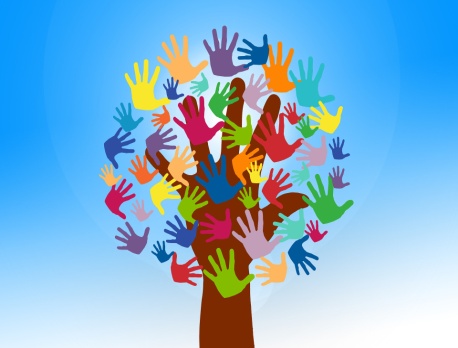 19.35-20.1519.35-20.1519.35-20.15Тематическая дискотека20.30-21.3020.30-21.3020.30-21.30Посещение соляной пещеры, гр.№ 5 (7 чел)20.30-21.1020.30-21.1020.30-21.10Второй ужин21.30-21.4521.30-21.4521.30-21.45Вечерний огонек21.45-22.0021.45-22.0021.45-22.00Вечерние гигиенические процедуры22.00-22.3022.00-22.3022.00-22.30Сон22.30-8.3022.30-8.3022.30-8.30ВремяСобытиеМесто проведенияОтветственный08.00-09.00Заезд детейвоспитатели09.00-09.30ЗавтракОбеденный зал Мед.работник 09.30-11.10инструктаж, расселение актовый залвоспитатели11.10-11.30Витаминизация и кислородный коктейльКомната здоровьяМед.работник 11.30-13.15Игры на знакомства, сплочение, командообразования, выявление лидера Спортивный залВоспитатель на смене13.30-13.50ОбедОбеденный зал Мед.работник 13.50-14.00Школа здоровьяхоллМед.работник14.00-15.00 «Добровольчество без границ» актовый залКоростелева С.В.15.00-15.30Свободное время15.30-16.10Клуб «ДИВО»актовый залвоспитатели16.10-16.30ПолдникОбеденный зал Мед.работник 16.30-17.00Прогулка, игры на свежем воздухетерритория лагерявоспитатели17.00-18.00Оформление ««лица» отрядаАудитории 1,2воспитатели 17.20-18.00Посещение соляной пещеры, группа № 1 Комната здоровьяМед.работник 18.00-19.00Свободное время: гигиенические процедуры, настольные игры, чтение книг.Актовый зал, холлвоспитатели18.20-19.00Посещение соляной пещеры, группа № 2 комната здоровьяМед.работник 19.00-19.30УжинОбеденный залМед.работник 19.30-20.15Открытие профильной  смены «Волонтерство – это модно»Актовый залвоспитатели 19.30-20.15Посещение соляной пещеры, группа № 3 комната здоровьяМед.работник 20.30-21.30Дискотека Актовый залвоспитатели20.30-21.10Посещение соляной пещеры, группа № 4 комната здоровьяМед.работник 21.30-21.45Второй ужинОбеденный залМед.работник 21.45-22.00Вечерний огонек «Блуждающая свеча»Холл, актовый залвоспитатели22.00-22.30Вечерние гигиенические процедурыКомнаты гигиены22.30-8.00СонвоспитателиВремяСобытиеМесто проведенияОтветственный08.30-08.45Подъём, водные процедуры, закаливание «ОБНИМАШКИ»Комнаты гигиенывоспитатели08.45-09.00Утренняя зарядкаСпортзалвоспитатели09.00-09.30Уборка постелей и личных вещейСпальные комнатыМед.работниквоспитатели09.30-10.00ЗавтракОбеденный залМед.работник10.00-11.301 отряд: «Волонтеры Победы»  Аудитория 1Глумова И.В..10.00-11.302 отряд:  «Делу время - потехе час»Аудитория 2Томашева Е.С.11.30-11.45Витаминизация и кислородный коктейльКомната здоровьяМед.работник 11.45-12.00Всё по ЧЕСтНОКуактовый залвоспитатели12.00-13.302 отряд: «Волонтеры Победы»  Аудитория 1Глумова И.В..12.00-13.301 отряд: «Делу время - потехе час»Аудитория 2Томашева Е.С.13.30-13.50ОбедОбеденный зал Мед.работник 13.50-14.00Школа здоровьяхоллМед.работник14.00-15.30Сончас Спальные комнатывоспитатели15.30-16.10Клуб «ДИВО»Актовый залвоспитатели15.30-16.10Посещение соляной пещеры, группа № 1 Комната здоровьяМед.работник 16.10-16.30ПолдникОбеденный зал Мед.работник 16.30-17.00Прогулка, игры на свежем воздухеПарк, территория лагеря воспитателиПрофориентационные занятияПрофориентационные занятия17.15-18.00«Арт – студия» Профор-й классГосс Ю.В.17.15-18.00«Офицер – профессия героическая»Аудитория №1спортивный залБаранова Т.С.17.20-18.00Посещение соляной пещеры, группа № 2 Комната здоровьяМед.работник 18.00-19.00Свободное время: гигиенические процедуры, подготовка к вечернему КТД, настольные игры, чтение книг.Актовый зал, холлвоспитатели18.20-19.00Посещение соляной пещеры, группа № 3 комната здоровьяМед.работник 19.00-19.30УжинОбеденный залМед.работник 19.30-20.15Спортивный марафон «От сердца к сердцу»Спортивный залвоспитатели19.30-20.15Посещение соляной пещеры, группа № 4 комната здоровьяМед.работник 20.30-21.30Тематическая дискотека «Стиляги»Актовый залвоспитатели20.30-21.10Посещение соляной пещеры, группа № 5 комната здоровьяМед.работник 21.30-21.45Второй ужинОбеденный залМед.работник 21.45-22.00Вечерний огонек «Карта желаний»Холл, актовый залвоспитатели22.00-22.30Вечерние гигиенические процедурыКомнаты гигиены22.30-8.30СонвоспитателиВремяСобытиеМесто проведенияОтветственный08.30-08.45Подъём, водные процедуры, закаливание «ОБНИМАШКИ»Комнаты гигиенывоспитатели08.45-09.00Утренняя зарядкаСпортзалвоспитатели09.00-09.30Уборка постелей и личных вещейСпальные комнатыМед.работниквоспитатели09.30-10.00ЗавтракОбеденный залМед.работник10.00-11.301 отряд: «Любить природу-творить добро»  Аудитория 1Ситенкова Н.Ю.10.00-11.302 отряд:  «Искусство-радость жизни»Аудитория 2Решетникова Н.В.11.30-11.45Витаминизация и кислородный коктейльКомната здоровьяМед.работник 11.45-12.00Всё по ЧЕСтНОКуактовый залвоспитатели12.00-13.302 отряд: «Любить природу-творить добро»   Аудитория 1Ситенкова Н.Ю.12.00-13.301 отряд: «Искусство-радость жизни» Аудитория 2Решетникова Н.В.13.30-13.50ОбедОбеденный зал Мед.работник 13.50-14.00Школа здоровьяхоллМед.работник14.00-15.30Сончас Спальные комнатывоспитатели15.30-16.10Клуб «ДИВО»Актовый залвоспитатели15.30-16.10Посещение соляной пещеры, группа № 1 Комната здоровьяМед.работник 16.10-16.30ПолдникОбеденный зал Мед.работник 16.30-17.00Прогулка, игры на свежем воздухеПарк, территория лагеря воспитателиПрофориентационные занятияПрофориентационные занятия17.15-18.00«Школа моделей»» Актовый залВавиленкова К.М.17.15-18.00«Школа безопасности»Аудитория №1Буймова Д.А.17.20-18.00Посещение соляной пещеры, группа № 2 Комната здоровьяМед.работник 18.00-19.00Свободное время: гигиенические процедуры, подготовка к вечернему КТД, настольные игры, чтение книг.Актовый зал, холлвоспитатели18.20-19.00Посещение соляной пещеры, группа № 3 комната здоровьяМед.работник 19.00-19.30УжинОбеденный залМед.работник 19.30-20.15Поисковая игра «Доброквест»здание лагерявоспитатели19.30-20.15Посещение соляной пещеры, группа № 4 комната здоровьяМед.работник 20.30-21.30Тематическая дискотека «Стиляги»Актовый залвоспитатели20.30-21.10Посещение соляной пещеры, группа № 5 комната здоровьяМед.работник 21.30-21.45Второй ужинОбеденный залМед.работник 21.45-22.00Вечерний огонек «Я хочу понять»Холл, актовый залвоспитатели22.00-22.30Вечерние гигиенические процедурыКомнаты гигиены22.30-8.30СонвоспитателиВремяСобытиеМесто проведенияОтветственный08.30-08.45Подъём, водные процедуры, закаливание «ОБНИМАШКИ»Комнаты гигиенывоспитатели08.45-09.00Утренняя зарядкаСпортзалвоспитатели09.00-09.30Уборка постелей и личных вещейСпальные комнатыМед.работниквоспитатели09.30-10.00ЗавтракОбеденный залМед.работник10.00-11.301 группа – Кейс «Перемены без внимания»  Аудитория 1Коростелева С.В.10.00-11.302 группа – Кейс «Зеленый город»Аудитория 2воспитатели10.00-11.303 группа – Кейс «Добрососедство»Профор. кабинетвоспитатели10.00-11.304 группа – Товарищеская встреча по волейболу с «РУБИКОН»Спортивный залвоспитатели11.30-11.45Витаминизация и кислородный коктейльКомната здоровьяМед.работник 11.45-12.00Всё по ЧЕСтНОКуактовый залвоспитатели12.00-13.301 группа – Кейс «Перемены без внимания»   Аудитория 1Коростелева С.В.12.00-13.302 группа – Кейс «Зеленый город» Аудитория 2воспитатели12.00-13.303 группа – Кейс «Добрососедство»Профор. кабинетвоспитатели12.00-13.304 группа – Товарищеская встреча по волейболу с «РУБИКОН»Спортивный залвоспитатели13.30-13.50ОбедОбеденный зал Мед.работник 13.50-14.00Школа здоровьяхоллМед.работник14.00-15.30Сончас Спальные комнатывоспитатели15.30-16.10Клуб «ДИВО»Актовый залвоспитатели15.30-16.10Посещение соляной пещеры, группа № 1 Комната здоровьяМед.работник 16.10-16.30ПолдникОбеденный зал Мед.работник 16.30-17.00Прогулка, игры на свежем воздухеПарк, территория лагеря воспитателиПрофориентационные занятияПрофориентационные занятия17.15-18.00«Школа моделей»» Актовый залВавиленкова К.М.17.15-18.00«Школа безопасности»Аудитория №1Буймова Д.А.17.20-18.00Посещение соляной пещеры, группа № 2 Комната здоровьяМед.работник 18.00-19.00Свободное время: гигиенические процедуры, подготовка к вечернему КТД, настольные игры, чтение книг.Актовый зал, холлвоспитатели18.20-19.00Посещение соляной пещеры, группа № 3 комната здоровьяМед.работник 19.00-19.30УжинОбеденный залМед.работник 19.30-20.15Итоговый слет волонтеров «Активность, творчество, талант молодых»здание лагерявоспитатели19.30-20.15Посещение соляной пещеры, группа № 4 комната здоровьяМед.работник 20.30-21.30Тематическая дискотека «Стиляги»Актовый залвоспитатели20.30-21.10Посещение соляной пещеры, группа № 5 комната здоровьяМед.работник 21.30-21.45Второй ужинОбеденный залМед.работник 21.45-22.00Вечерний огонек «Душевное завершение»»Холл, актовый залвоспитатели22.00-22.30Вечерние гигиенические процедурыКомнаты гигиены22.30-8.30СонвоспитателиВремяСобытиеМесто проведенияОтветственный08.30 -08.45Подъем, водные процедуры, закаливание«ОБНИМАШКИ»Комнаты гигиенывоспитатели8.45 – 09.00Смена постельного бельявоспитатели9.00 -09.30Уборка постелей, личных вещейСпальные комнатыМед.работниквоспитатели09.30-10.00ЗавтракОбеденный зал Мед.работник10.00-11.001 и 2 отряд: «Все краски мира»Актовый зал Коростелева С.В.11.00-11.30Свободное время11.30-11.45Витаминизация и кислородный коктейльКомната здоровьяМед.работник 11.45-12.00«Всё по ЧЕСтНОКу»Актовый залвоспитатели12.00-13.00Закрытие профильной смены Презентация видеоролика профильной смены «Волонтерство-это модно!»Актовый зал13.30-14.00ОбедстоловаяМед.работник «Операция чемодан». Выезд